SequenceHUGO SymbolGene productNotesAAA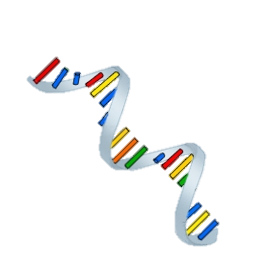 ABOGlycosyltransferasesDecides your blood type (ABO)AATALBSerum albumin-- The most common protein in human blood plasmaAAGBCL2Apoptosis regulator Bcl-2 / B-cell CLL/lymphoma 2Linked to several cancers. The prototype anti-apoptotic proteinAACCCR5chemokine (C-C motif) receptor 5-- Has an important role in resistance to infection.ATACD4CD4 antigenA marker for T helper cellsATGCD8CD8 antigenA marker for cytotoxic T cellsATCIL2Interleukin 2Associated with various cancersATTIL10Interleukin 10An anti-inflammatory cytokine (part of the immune system)AGCBRCA1Breast cancer 1, early onsetLinked to breast cancerAGGBRCA2Breast cancer 2, early onsetLinked to breast cancerAGTCD28CD28 antigenA marker on T cellsAGAAPCAdenomatous polyposis coli proteinLinked to disease in the large intestineACAASPMAbnormal spindle-like microcephaly-associated proteinMicrocephaly – a neurodevelopmental disease leading to smaller head circumferenceACCBDNFBrain-derived neurotrophic factorCan lead to stopping breathing during sleep.ACGCFTRCystic fibrosis transmembrane conductance regulatorCystic FibrosisACTCREBBPCREB binding proteinRubinstein-Taybi syndrome - short stature, moderate to severe learning difficulties, distinctive facial features GGGDHFRDihydrofolate reductaseFolate deficiencyGGCHFEHereditary hemochromatosis protein precursorHaemochromatosis – iron overload, too much iron accumulates in the bodyGGTKRT5KeratinEpidermolysis bullosa  -mutations can cause skin blistersGGAPGL2Paraganglioma or familial glomus tumors 2Paraganglioma - tumoursGCCPHF8PHD finger protein 8Siderius X-linked mental retardation syndromeGCTRHORhodopsinRetinitis pigmentosa – affects night vision, colour vison and can lead to blindnessGCASDHBSuccinate dehydrogenase complex subunit BLinked to tumour formationGCGSRYTestis determining factor / Sex determining region YAssociated with HermaphroditismGTGTSC1HamartinTuberous sclerosis - seizures, intellectual disability, developmental delay, behavioural problems, skin abnormalities, lung and kidney disease.GTAAPPAmyloid precursor proteinAlzheimer's DiseaseGTCGASTGastrinZollinger-Ellison syndrome – forms tumours in the pancreas, large intestine or lymph nodesGTTINSinsulinDiabetes mellitusGAALCKLeukocyte-specific protein tyrosine kinaseLeukemiaGACLEPLeptinObesityGATLIFLeukemia inhibitory factorLeukemiaGAGMCM6Minichromosome maintenance deficient 6Lactose intoleranceCCCMYH7Myosin, heavy polypeptide 7, cardiac muscle, betaThickening and stiffening of heart muscleCCAMYOD1Myogenic differentiation 1Cancer of the connective tissueCCTNPPBBrain Natriuretic PeptideCardiovascular diseaseCCGOSMOncostatin MLeukemiaCACPKCParoxysmal kinesogenic choreoathetosisChoreoathetosis – involuntary movementsCAGPIPProlactin-induced proteinFibrocystic breast diseaseCATSLC18A2Vesicular Monoamine TransporterDrug induced mood disordersCAASHHSonic HedgehogDevelopment of neural Stem cellsCGAFOXP2Forkhead box protein P2Associated with speechCGTOTOxytocinA chemical reward for physical social bonding. (Cuddles!)CGGAVPR1aVasopressin V1a receptorSometimes called the Altruism gene – may reward giving.CGCOPN1LWLong-wave-sensitive opsin 1Defects linked to colour blindnessCTTRB1Retinoblastoma-associated proteinA tumour suppressor gene, involved in killing of cancerous cellsCTAFITM2Fat storage-inducing transmembrane protein 2Involved with fat storageCTCHAR1FHighly Accelerated Region 1A (Non-Protein Coding)Associated with brain development. CTGTP53Cellular tumor antigen p53Tumour suppressor proteinTTTHTTHuntingtinHuntingtins diseaseTTAVEGFAVascular Endothelial Growth Factor AHas many roles involved with blood vessel development, endothelial cell growth, cell migration, and apoptosis.TTCIL-6Interleukin 6Part of the immune response in fighting infectionTTGTNFTumour Necrosis FactorInvolved in cell death (apoptosis)TATUBCPolyubiquitin CInvolved with DNA repair, immunity and stress responses.TAAWilderWonkaAssociated with the enjoyment of chocolateTAGFBN-1Fibrillin 1Important in the extra cellular matrix. Defects can lead to Marfan’s Syndrome.TACATP50ATP SynthaseMakes ATP, the bodies energy transfer moleculeTCCHBBHaemoglobin subunit BCauses sickle cell anaemiaTCGNOTCH1Notch 1Intercellular signalling. Errors can lead to heart disease and various cancers.TCADAXXDeath Domain Associated ProteinRegulates cellular apoptosis (cell death!)TCTCOXCyclooxygenaseProduces prostaglandins, involved in transmitting pain signals. Target for aspirin.TGGGSSGlutathione SynthetaseDefect results in Glutathione deficiency. Glutathione is important for protection of cells from oxidative damage and membrane transport.TGCTTNTitinA protein found in striated muscle. May also be a structural protein for chromosomesTGAZEB1Zinc Finger Transcription factorTranscriptional repression of IL2TGTFTOFat Mass and Obesity associated proteinAssociation with body mass index, obesity risk, and type 2 diabetes.